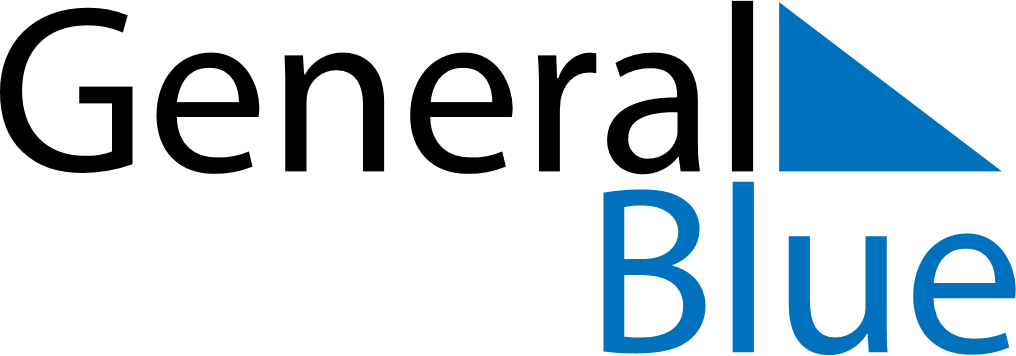 August 2026August 2026August 2026August 2026HungaryHungaryHungarySundayMondayTuesdayWednesdayThursdayFridayFridaySaturday1234567789101112131414151617181920212122Saint Stephen’s Day23242526272828293031